Photos taken during the budget process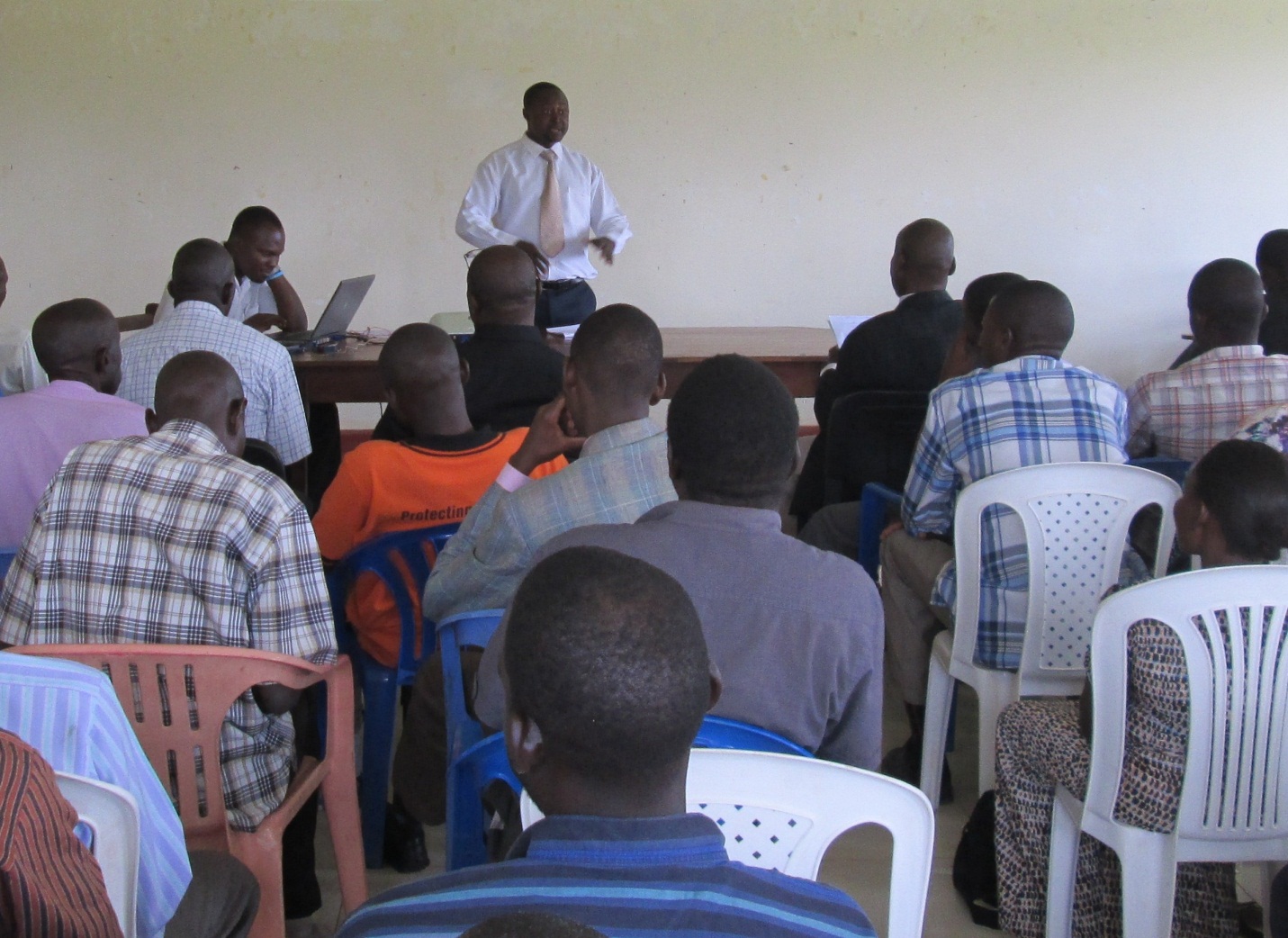 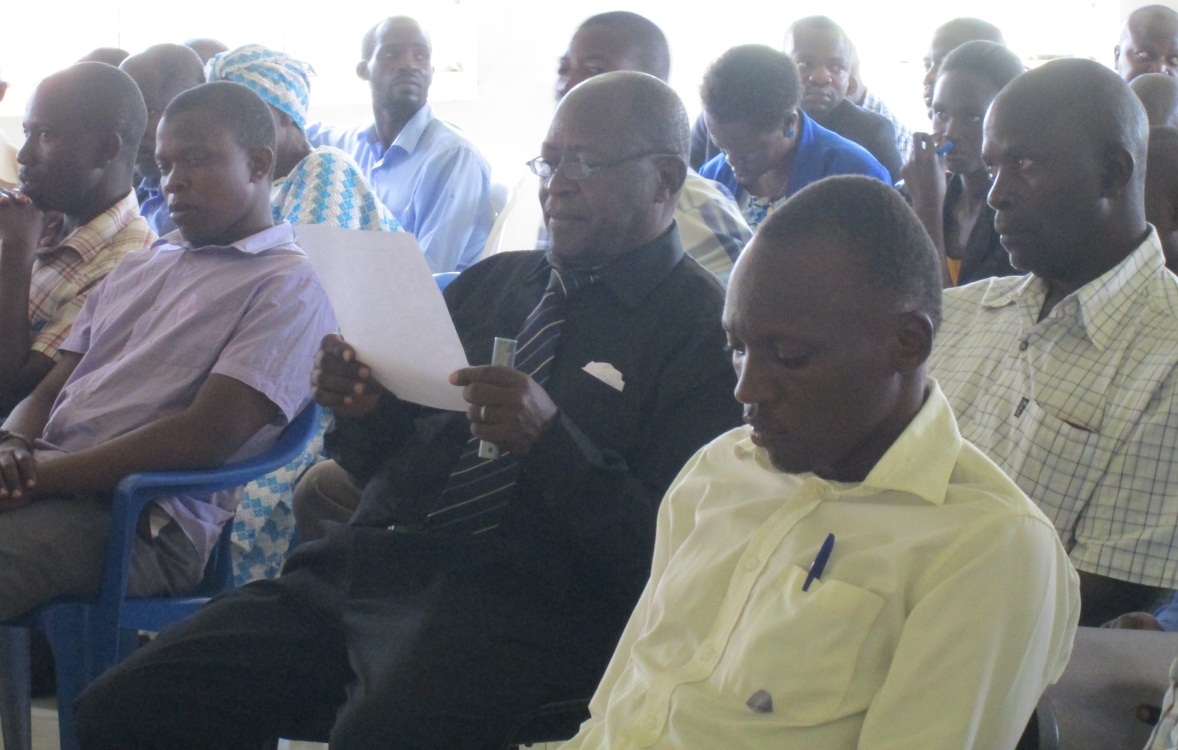 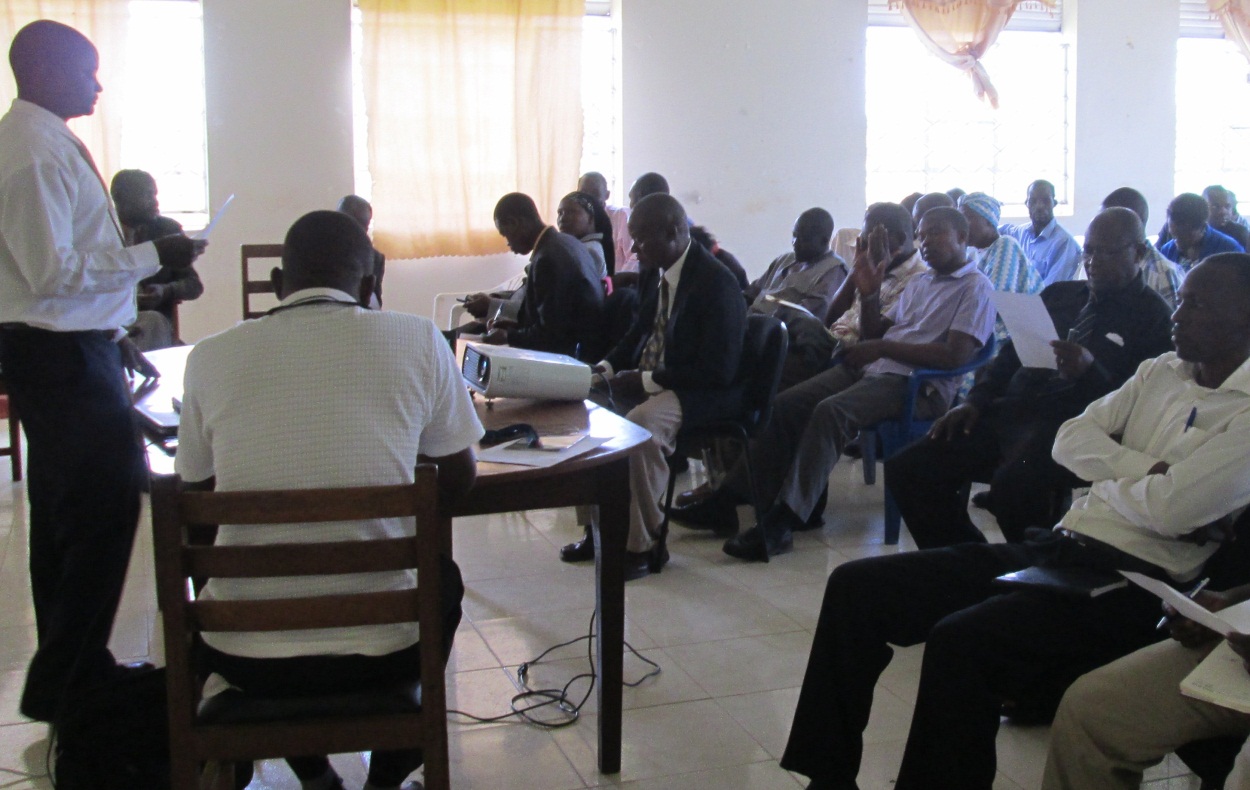 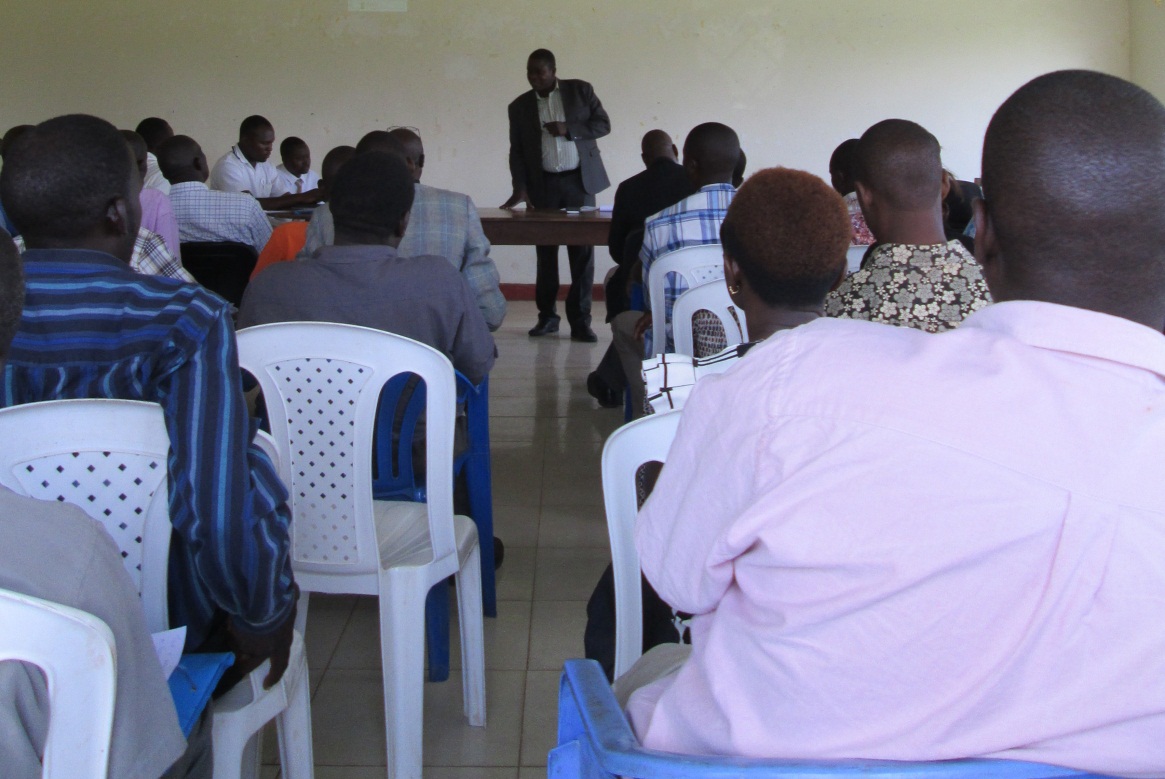 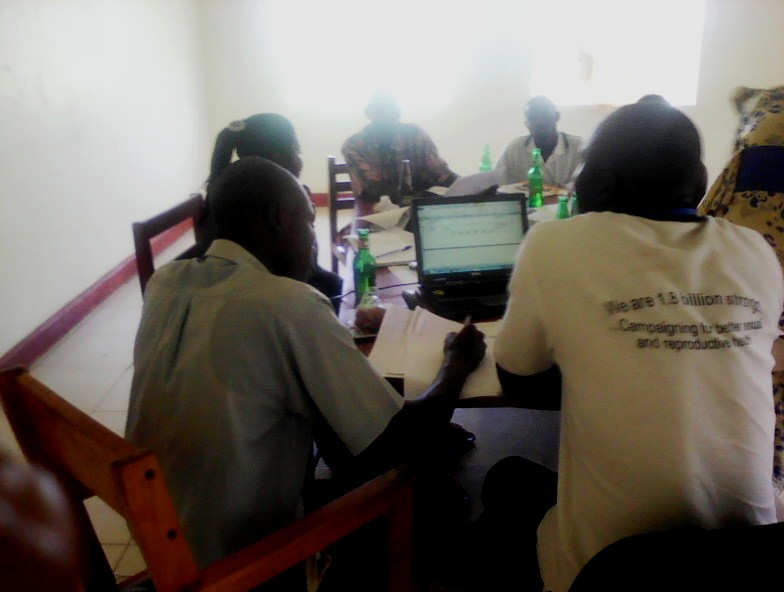 